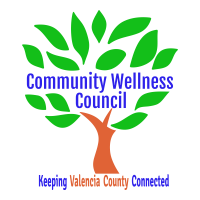 Board MeetingMarch 6, 20191:00pm-3:00pm Wellness Center1:00PM-1:10PMCall Meeting to OrderWelcome GuestsAgendaConsent AgendaMinutes of 2/6/19Treasurer Report FebruaryCoalition ReportsSocial Media/Website ReportConsent ExemptionsBusiness Coordinator’s Report (Noelle) 1:10 PM-1:25 PMGrant, Grant deliverables/Activities Update (Diana/Noelle) 1:25 PM-1:35PMAnna Age 8 Community Planning Meeting Next Steps (All) 1:35PM-1:50PMKAH Co-Community Event Debrief  and follow up (All) 1:50PM-2:05PMKAH Local Trainings (Noelle) 2:05pm-2:15PMNext CRUNCH (Noelle) 2:15-2:30PMUpcoming Health Fair Rio Communities (Bart/all) 2:30-2:45pmReview of Activities/Time Line/Action Items 2:45PM-3:00PMAdditional Items of DiscussionAdjourn